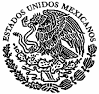 De conformidad con lo dispuesto en los artículos, 49 y 50, de la Ley de Medios de Impugnación en Materia Electoral para el Estado de Tlaxcala, en relación con los artículos 10, 12, fracción I, inciso m), 13, 16, fracciones III y VIII, y 28, fracción XXX de la Ley Orgánica del Tribunal Electoral de Tlaxcala; se hace del conocimiento público que a las trece horas (13:00 hrs.) del veintiuno de febrero de dos mil veinticuatro (21/02/2024), el Pleno de este Órgano Jurisdiccional, resolverá en Sesión Pública los Medios de Impugnación siguientes:PRIMERA PONENCIASEGUNDA PONENCIATERCERA PONENCIALo que se hace constar, fijando la presente Lista de Asuntos, siendo las trece horas (13:00 hrs.) del veinte de febrero de dos mil veinticuatro (20/02/2024), en la página oficial del Tribunal Electoral de Tlaxcala, con dirección electrónica: https://www.tetlax.org.mx/.  R E S O L U C I Ó NEXPEDIENTE:ACTOR (ES):DEMANDADO Y/O AUTORIDAD RESPONSABLE (S):ACTO IMPUGNADO:TET-AG-070/2023Nelson Calva Reyes, con el carácter de Segundo Regidor del Ayuntamiento de Panotla, TlaxcalaPresidenta Municipal de Panotla, TlaxcalaObstrucción al ejercicio del cargoR E S O L U C I Ó NEXPEDIENTE:ACTOR (ES):DEMANDADO Y/O AUTORIDAD RESPONSABLE (S):ACTO IMPUGNADO:TET-JE-005/2024Mariela Elizabeth Marqués López, con el carácter de Representante Propietaria del Partido Verde Ecologista de México en TlaxcalaConsejo General del Instituto Tlaxcalteca de EleccionesAcuerdo ITE-CG 10/2024R E S O L U C I Ó NEXPEDIENTE:ACTOR (ES):DEMANDADO Y/O AUTORIDAD RESPONSABLE (S):ACTO IMPUGNADO:TET-JDC-009/2024Roberto Pérez VarelaComité Ejecutivo Nacional de MORENAConvocatoria al Proceso de Selección de MORENA para las diversas candidaturas, para el Proceso Electoral Local Ordinario 2023-2024R E S O L U C I Ó NEXPEDIENTE:ACTOR (ES):DEMANDADO Y/O AUTORIDAD RESPONSABLE (S):ACTO IMPUGNADO:TET-JDC-078/2023Presidenta Municipal de un Municipio de TlaxcalaRegidora de un Municipio de TlaxcalaViolencia Política en Razón de GéneroA C U E R D O   P L E N A R I OEXPEDIENTE:ACTOR (ES):DEMANDADO Y/O AUTORIDAD RESPONSABLE (S):ACTO IMPUGNADO:TET-JDC-069/2023Héctor Raúl Rojas Hernández, con el carácter de militante y Secretario Estatal de Acción Juvenil del Partido Acción Nacional en TlaxcalaComisión de Justicia del Consejo Nacional del Partido Acción NacionalOmisión de Dictar Resolución en el Recurso de Reclamación promovido el veintitrés de noviembre de dos mil veintitrésR E S O L U C I Ó NEXPEDIENTE:ACTOR (ES):DEMANDADO Y/O AUTORIDAD RESPONSABLE (S):ACTO IMPUGNADO:TET-JDC-085/2023Héctor Raúl Rojas Hernández, con el carácter de militante y Secretario Estatal de Acción Juvenil del Partido Acción Nacional en TlaxcalaComisión de Justicia del Consejo Nacional del Partido Acción NacionalResolución de 19 de diciembre de 2023, dictada en el Recurso de Reclamación con la clave CJ/JIN/027/2023